Meine Wohnung Zwischentest 1Perfekt Deutsch A1.2Liebe Ilayda,suchst du immer noch eine 			(1)? Hier in der Goethestraße 	(2) eine Familie in ein paar Tagen aus und die Wohnung ist nächste Woche frei. Du kannst hierher 		(3) und mit dem Bus Nummer 36 zur Uni 			(4). Es dauert nur 15 Minuten. Die Wohnung ist groß. Siehat eine Küche, ein Schlafzimmer, ein Wohnzimmer ein Bad und zwei Toiletten. Die 	(5) ist 500 Euro. Schreib mir schnell zurück!Deine Sonja1.HausSchuleFreundeUniWohnung2.ziehtziehenwohntlebengehen3.einziehenausziehenumziehenziehenum4.laufengehenrennenwandernfahren5.HausMieteWohnungZimmerHochhausCarolin 	im Arbeitszimmerarbeitetwäscht ihre HändekochtbadetisstMeine Mutter 	in der Küche.arbeitetkochtbadetschläftspieltWir waschen unsere Hände im 	.KinderzimmerGästezimmerWohnzimmerBadezimmerSchlafzimmerMeine Schwester schläft im 	.GartenKücheBadewanneSporthalleKinderzimmer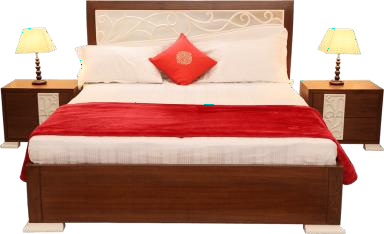 Meine Eltern 	im Schlafzimmer.schlafenwaschenkochenarbeitenessen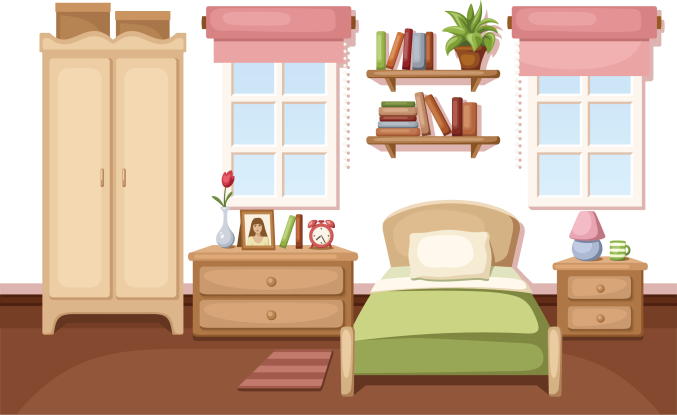 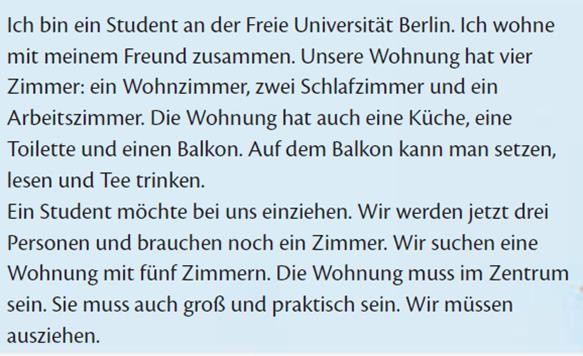 Die Kisten sind 	dem Schrank.überamnebenanaufDas Bett ist 	den Kommoden.zwischenannebenaufüberDer Teppich 	auf dem Boden.stehtliegtvorhängtlegenDie Bücher sind 	Bücherregal.imininsaufdemDie Vase 	auf der Kommode.überliegtstehthängtanWo studiert der Student?Er studiert an der Freie Universität Berlin.Er studiert nicht.Er wohnt in Berlin.Er wohnt mit seinen Freunden in Berlin.Er will umziehen.Wie viel Zimmer hat die Wohnung?Sie hat zwei Schlafzimmer.Sie hat vier Zimmer.Sie hat einen Balkon.Sie hat ein Arbeitszimmer.Sie hat fünf Zimmer.Was kann man auf dem Balkon machen?Man kann nichts machen.Es hat keinen Balkon.Man kann mit dem Laptop arbeiten.Man kann setzen, lesen und Tee trinken.Man kann Freunde treffen.Wer möchte einziehen?Ein Student zieht um.Ein Student möchte umziehen.Ein Student möchte umziehen.Eine Studentin möchte einziehen.Ein Student möchte einziehenWo muss die Wohnung sein?Sie muss im Stadtzentrum sein.Sie muss nicht im Zentrum sein.Sie suchen eine Wohnung mit fünf Zimmern.Sie muss groß und praktisch sein.Sie müssen ausziehen.LÖSUNG E WohnungA zlehtC umziehenE fahrenB MieteA arbeitetB kochtD BadezimmerE KinderzimmerA schlafenE aufC nebenB liegtA inC stehenA Er studiert an der Freie Universität BerlinB Sie hat vier  ZimmerD Man kann setzen, lesen und Tee trinken.B Ein Student möchte umziehen.Sie muss nicht im Zentrum sein